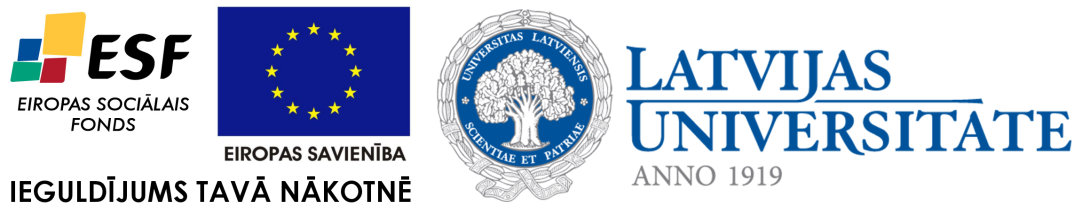 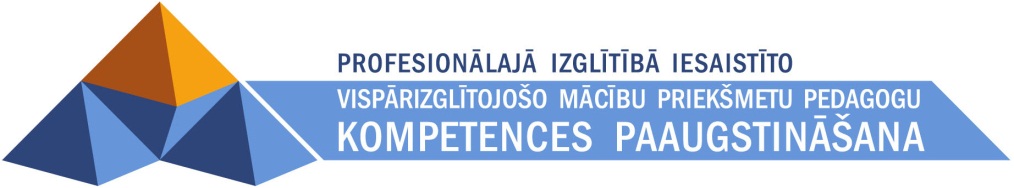 Maija BurimaLITERĀRIE IZDEVUMIMateriāls izstrādāts 
ESF Darbības programmas 2007. - 2013.gadam „Cilvēkresursi un nodarbinātība” 
prioritātes 1.2. „Izglītība un prasmes”
pasākuma 1.2.1.„Profesionālās izglītības un vispārējo prasmju attīstība” 
aktivitātes 1.2.1.2. „Vispārējo zināšanu un prasmju uzlabošana” 
apakšaktivitātes 1.2.1.1.2. „Profesionālajā izglītībā iesaistīto pedagogu 
kompetences paaugstināšana” 
Latvijas Universitātes realizētā projekta 
„Profesionālajā izglītībā iesaistīto vispārizglītojošo mācību priekšmetu pedagogu 
kompetences paaugstināšana” 
(Vienošanās Nr.2009/0274/1DP/1.2.1.1.2/09/IPIA/VIAA/003, 
LU reģistrācijas Nr.ESS2009/88) īstenošanai.Rīga 2011 Literārie izdevumiNeraugoties uz rakstnieku komunikācijas specifiku, latviešu kultūrtelpā šis laiks ir neparasti intensīvs literāro izdevumu sagatavošanā gan kvantitātes, gan kvalitāšu ziņā. Modernisma poētikai tuvi darbi Latvijā galvenokārt tika publicēti šādos izdevumos:

“Kāvi”
“Ziemas naktis” 
“Pret Sauli”
“Stari”
“Dzelme” 
“Zalktis” (I)
“Zalktis” (II) 
Iedziļinoties 20. gadsimta sākuma rakstnieku literārajā mantojumā, kas pozicionēts kā jaunu izteiksmes veidu meklējumi (lielākoties „Dzelmes” grupas rakstnieku darbi un to literātu daiļrade, kuri palaikam saistījās ar „Dzelmes” grupas izdevumiem), nevar nepamanīt poētiskās faktūras neviendabīgumu un pat raibumu viņu tekstveidē un attieksmē, kas pret literātiem veidojas kritikā. Visupirms šo poētisko krāsainību iniciēja daudzveidīgie ietekmju avoti, nereti sastapti šo pašu jauno literāro žurnālu lappusēs, ko raksturoja daudzu mākslas veidu un žanru mozaīka. Piemēram, 1907. gadā žurnāla „Zalktis” 3. numurā publicēta Gustava Šķiltera apcere „Parīzes mākslas izstādes”, kas vēsta par dažādu virzienu atspulgiem franču mākslā un estētikā, piemēram, par naturālismu apgalvojot, ka ..caur to viņi gribēja savu protestu izteikt un arī oriģināli būt. Ar sīvumu un skarbumu visu salkanu jeb izvirtušu izstrebt.  G. Šķilters velk paralēles ar Emīla Zolā prozu, kā arī informē lasītājus par impresionisma veidošanos un aktualitātēm 20. gadsimta sākuma franču mākslā. Un šajā pašā „Zalkša” numurā, iezīmējot spilgtu nacionālā romantisma tematikas diskursu tālaika folkloras pētniecībā, iekļauts arī R. Klaustiņa raksts „Latvju ģimene tautas dziesmās”. Arī žurnālu noformējumā (piemēram, „Zalktī”) izmantoti gan jūgendstila elementi, gan nacionālā romantisma inspirētās J. Madernieka, J. Rozentāla, A. Štrāla, G. Šķiltera, B. Dzeņa vinjetes, jo, tāpat kā literatūrā, arī tēlotājmākslā 20. gadsimta sākumā valda raibs – ja ne vēl raibāks kā literatūrā – mākslas virzienu polilogs, līdzāspastāvēšana un sintēze. Mākslas zinātniece Stella Pelše, meklējot virzienu sakausējuma cēloņus, skaidro:Sintēze kā iepriekš nošķirtu, patstāvīgu iezīmju saliedējums jaunā veselumā, tāpat arī konstruktīva pieeja (acīm redzami pretstatāma dabas atdarināšanai) tika saistīta ar mākslinieka intuīciju, uzskatot to par svarīgāko jaunrades virzītāju un noteicēju. Ir vērts atcerēties, ka mākslinieka intuīcijas izcelšana galvenokārt bija gadsimtu mijas aktualitāte, kas gan daļēji saglabājās arī modernistu tekstos.  Aprakstīto dažādo estētiku līdzāspastāvēšanas situācija ir radoša augsne, lai, sintezējoties dažādām estētiskām koncepcijām, veidotos jauna. Tobrīd šiem procesiem nav vienota nosaukuma, tādēļ līdzās bieži lietotajam dekadences jēdzienam nereti literatūrkritiskās publikācijās piesaukts arī modernās literatūras jēdziens visplašākajā izpratnē. Biežāk tas izmantots, lai apzīmētu cittautu literatūras avangardiskās parādības, bet sastopams arī attiecībā uz jaunām vēsmām latviešu literatūrā. 
Modernajos literārajos žurnālos praktiski nepublicējās Rainis. Trimdas un emigrācijas dēļ viņa sasaiste ar pārējiem avangarda dzejniekiem nav liela, tomēr viņš iekļāvies žurnāla „Kāvi” autoru lokā. Viņa dzejoļi „Sirds pukstieni” un „Lielais acumirklis” publicēti „Kāvu” 1. numurā līdzās Zemgaliešu Birutas dzejolim „Brīvības karotāja”, veidojot simboliski kodētu sociālā protesta tematikas opusu, izteiktu ar pārmaiņu, cīņas, tagadnes un pagātnes krustpunkta tēliem. Raiņa trimdas laika noteiktā atrautība no Latvijas literārās telpas un tuvība Eiropas literārajai dzīvei padara viņa modernisma izteiksmi konceptuālāku, un viņš drīzāk sasaucas ar Eiropas agrīnā modernisma izteiksmi nekā iekļaujas latviešu agrīnā modernisma tradīcijā. Viņa daiļrade lielā mērā uztverama kā programmatisks simbolisms, kas Rietumeiropā 20. gadsimta 20. gados izsīkst. Tas sakrīt ar laiku, kad noslēdzas arī Raiņa intensīvākais jaunrades cēliens. 
Arī stratēģiski un intonatīvi Raiņa un citu 20. gadsimta sākuma rakstnieku lirika izmanto dažādus lasītāju uzrunāšanas veidus. Janīna Kursīte norādījusi:Gan V. Plūdonis, E. Virza, gan vairākums 20. gs. pirmās divdesmitgades latviešu dzejnieku orientēts uz jūtu dzeju, resp., dzeju kā mākslu, kam jāiedarbojas uz lasītāja jūtām, sirdi, pretstatā Rainim, kura dzeja veidota, lai iedarbotos uz lasītāja prātu. Tie ir divi atšķirīgi poētiskās izteiksmes veidi, vienlīdz spējīgi pastāvēt. Uz modernisma institucionalizēšanos fokusētais ieskats 20. gadsimta sākuma literatūras procesā liecina, ka kultūras laikmetā, kad paši autori kļūst par teorētiķiem (vai vismaz teoretizētājiem) un kad dažādie modernisma virzieni var saplūst ne tikai viena autora daiļradē, bet pat viena teksta ietvaros, modernisma iezīmju izmantojums un šī kultūras tipa formālo prasību lietojums īstenojās daudzveidīgā, nereti pat kontrastējošā formā. Eiropas modernisma plašais ietekmju spektrs un latviešu rakstnieku centieni tās adaptēt ir priekšnoteikumi, kas ļauj identificēt modernisma kultūras tipa klātbūtni 20. gadsimta sākuma latviešu literatūrā.